Thursday 4th FebruaryInstructions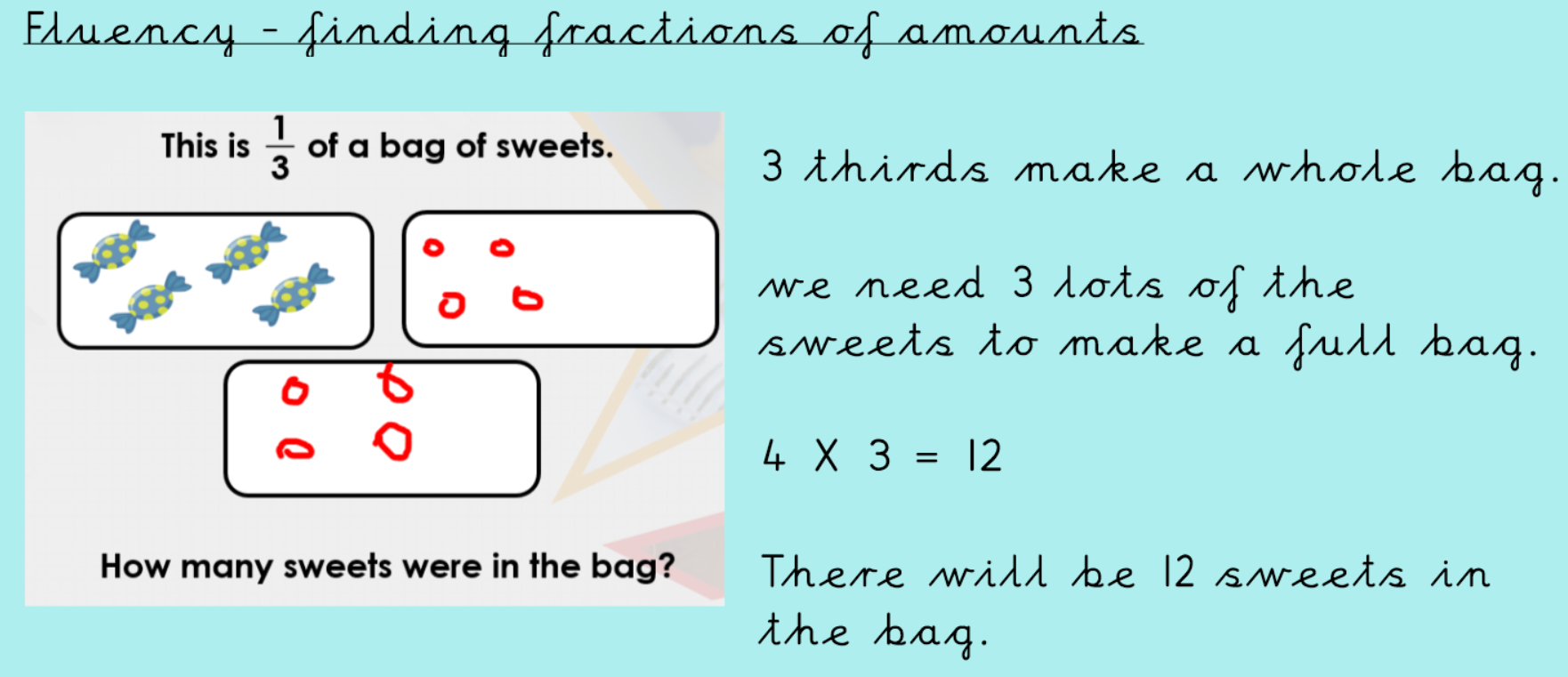 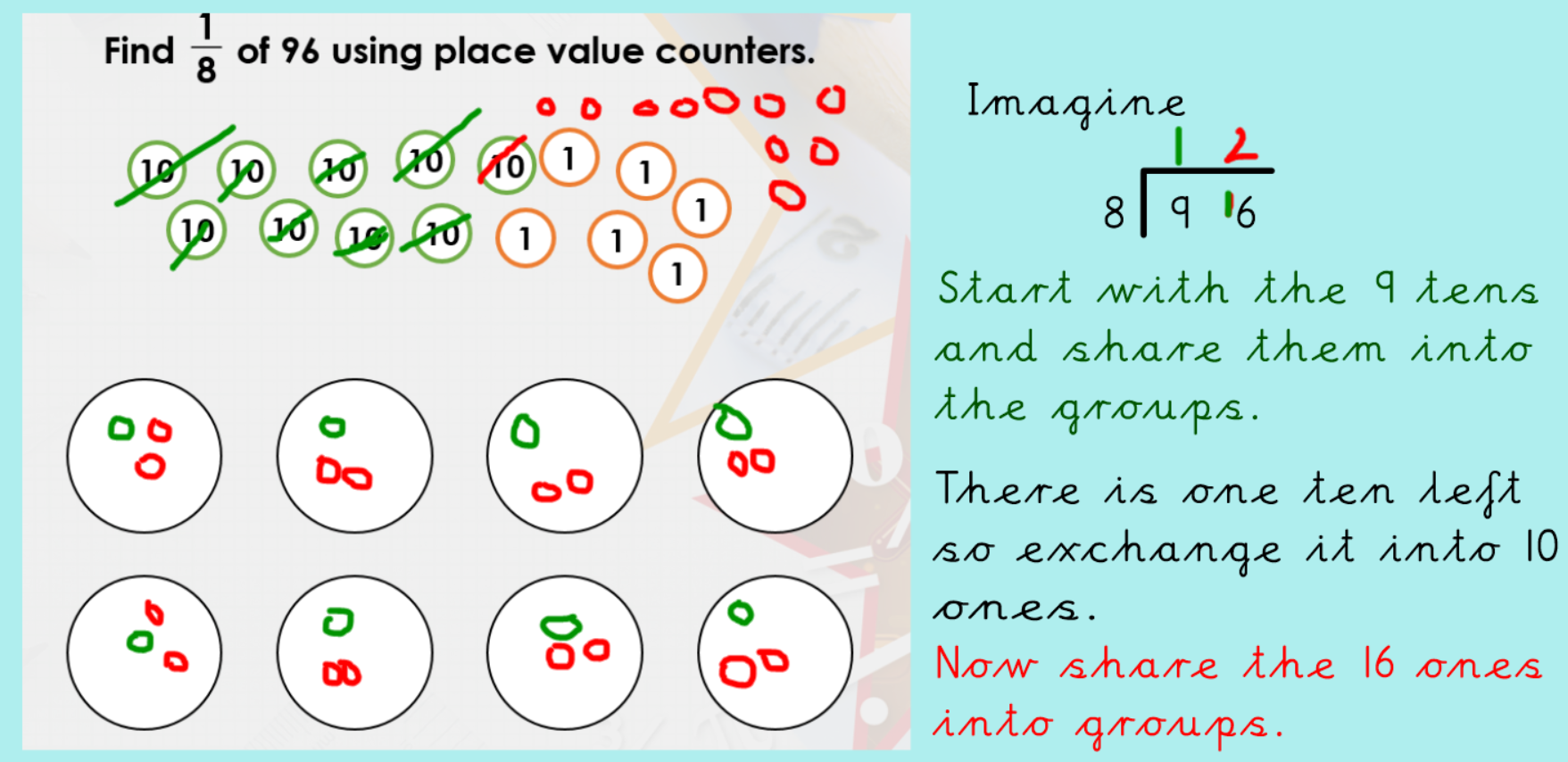 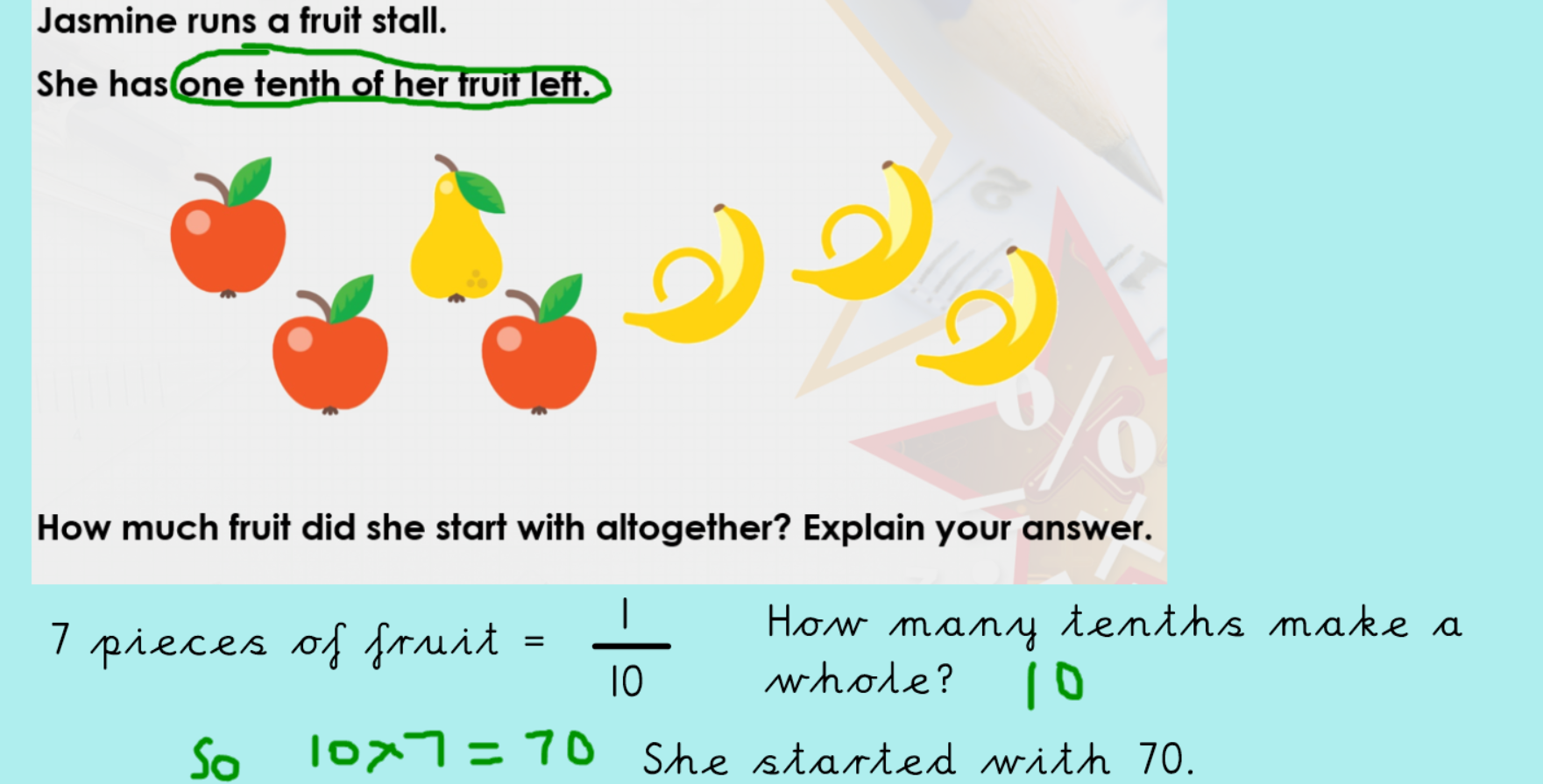 